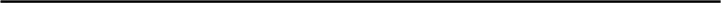 Scuola Primaria ____________________________SCHEDA RIASSUNTIVA DEI LIBRI DI TESTO ADOTTATI PER L’ANNO SCOLASTICO 2024/2025Da allegare al verbale del Consiglio di Interclasse di cui costituisce parte integrante. Nel caso in cui si adotti una versione del sussidiario delle discipline in più tomi devono essere indicati tutti i codici ISBN.1 Indicare il numero del volume (1,2,3) oppure U (in caso di volume unico)2 Indicare “Sì” oppure “No”3 Indicare “Sì” (se non in possesso dell’alunno) oppure “No” (se già in possesso dell’alunno)4 Indicare “Sì” oppure “No”ClasseTipo di testoCodice ISBNAutoreTitoloVol.1EditoreNuovaadoz.2Da acq.3Cons.4IReligioneIIl libro dellaprima classeILingua IngleseIIReligioneIISussidiario(1°biennio)IILingua IngleseIIIReligioneIIISussidiario(1°biennio)IIILingua IngleseIVReligioneIVLingua IngleseIVSussidiario deilinguaggiIVSussidiario dellediscipline (amb.antropologico)IVSussidiario dellediscipline (amb.scientifico)VReligioneVLingua IngleseVSussidiario deilinguaggiVSussidiario dellediscipline (amb.antropologico)Sussidiario dellediscipline (amb.scientifico)